AURELIA CIBALAE – INTERNATIONAL TOURNAMENT 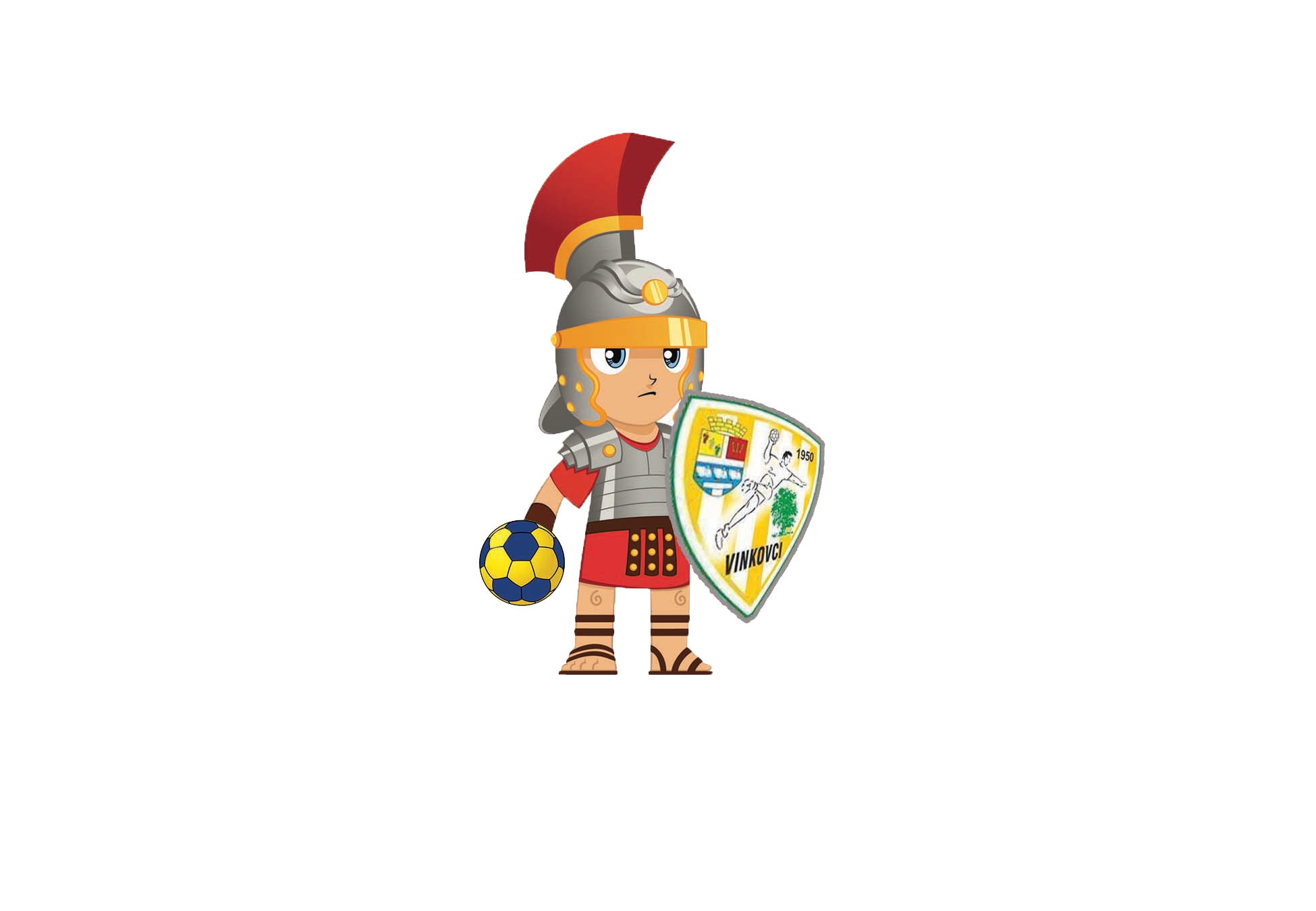 SATNICA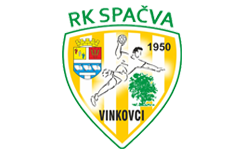 DJEČACI 2004.PETAK 24.08.19:00 SVEČANO OTVORENJE TURNIRA – GLAVNI TRG VINKOVCISUBOTA 25.08.NEDJELJA 26.08.POČETAKEKIPA AEKIPA BDVORANA09:45ĐakovoIvanEkonomska10:30BrodValpovoEkonomska11:15SpačvaCestoradEkonomska12:00OsijekBorovoEkonomska12:45RastimoIvanEkonomska13:30BjelovarĐakovoEkonomska14:15KaštelaValpovoEkonomska15:00BorovoRudarEkonomska15:45RastimoBjelovarEkonomska16:30KaštelaBrodEkonomska17:15SpačvaZrinjskiEkonomskaPOČETAKEKIPA AEKIPA BDVORANA08:45IvanBjelovarEkonomska09:30ĐakovoRastimoEkonomska10:15RudarOsijekEkonomska11:00CestoradZrinjskiEkonomska11:45A3B3Ekonomska12:30C3D3Ekonomska13:15A4 PORAŽENI A3-B3Ekonomska14:00A4PORAŽENI  C3-D3Ekonomska14:45PORAŽENI  A3-B3PORAŽENI  C3-D3Ekonomska15:30POBJEDNIK A3-B3POBJEDNIK C3-D3Ekonomska16:15A1 B2Ekonomska17:00B1 A2Ekonomska17:45C1D2Ekonomska18:30D1C2EkonomskaPOČETAKEKIPA AEKIPA BDVORANA09:00PORAŽENI A1-B2PORAŽENI C1-D2Ekonomska09:45PORAŽENI A2-B1PORAŽENI C2-D1Ekonomska10:30POLUFINALE1Ekonomska11:15POLUFINALE2Ekonomska12:007.MJESTO(poraženi iznad)Ekonomska12:455.MJESTO(pobjednici iznad)Ekonomska13:403.MJESTONovo Selo14:30FINALENovo Selo